Type of Facility Damaged:Size:      	Material:      	Facility:      	Pressure:      Company Response Time:      Third Party Who Damaged Facility:Party at fault:  Company     Contractor     Company’ Contractor   Other Specify      Inspection ReportInspection ReportInspection ReportInspection ReportInspection ReportInspection ReportInspection TrackingInspection TrackingInspection TrackingInspection TrackingInspection TrackingInspection TrackingInspection TrackingInspector/Submit Date:Inspector/Submit Date:Inspector/Submit Date:NC Required?Inspection Tracking # :NC Tracking # :NC Required?Inspection Tracking # :NC Tracking # :Inspector/Submit Date:Inspector/Submit Date:Inspector/Submit Date:NC Required?Inspection Tracking # :NC Tracking # :NC Required?Inspection Tracking # :NC Tracking # :Inspector/Submit Date:Inspector/Submit Date:Inspector/Submit Date:NC Required?Inspection Tracking # :NC Tracking # :NC Required?Inspection Tracking # :NC Tracking # :Operator:Operator:Location:Location:Company Rep:Company Rep:Unit Type & Commodity:Unit Type & Commodity:Unit Type & Commodity:Unit Type & Commodity:Unit Type & Commodity:Natural GasNatural GasNatural GasNatural GasNatural GasNatural GasNatural GasNatural GasInspection Type:    field and records    field and records    field and records    field and records    field and records    field and recordsInspection Date(s):Inspection Date(s):PUC Representative(s):PUC Representative(s):PUC Representative(s):PUC Representative(s):Field Days:       Field Days:       Field Days:       Field Days:       Summarize event:Summarize event:Summarize event:Summarize event:Summarize event:Summarize event:Summarize event:Summarize event:Summarize event:Summarize event:Summarize event:Summarize event:Summarize event:Findings:Findings:Findings:Findings:Findings:Findings:Findings:Findings:Findings:Findings:Findings:Findings:Findings:Click on icon to insert picture and resize to fit box horizontallyClick on icon to insert picture and resize to fit box horizontallyClick on icon to insert picture and resize to fit box horizontallyDate of Damage:              Date of Damage:              Time of Damage:     Address of Damage:        Address of Damage:        Address of Damage:        Time Notified:        Time Dispatched:        Responder Arrival Time:        Made Safe Time:         911 Notified:   Y   NFire Department On-Scene:   Y   NEvacuations:   Y   NNumber Evacuated:        Customers Out of Service:  Y   NNumber Out of Service:        Method of Gas Shutdown/Made Safe:      One Call Ticket?  Y  N  N/ATicket Serial Number:      Facility Marked:   Y   N N/AMarks Accurate:   Y   N   N/ALegal Dig:   Y   N N/AInspection by Operator:   Y   NOperator on-scene during damage?   Y   N Frequency of Inspection      Company Name/Address:      Company Name/Address:      Contact Person:       Telephone:      Type of tool/equipment that caused damage:       Type of tool/equipment that caused damage:       Summarize the occurrence in detail:Review copies of One Call Notice, leak report, repair order, inspection records, marking record & pictures.605(a)DAMAGE PREVENTION PROGRAM PROCEDURESSUN/AN/C.605(a).614(c)	Participation in a qualified one-call program, or if available, a company program that complies	with the following:.605(a)	(1)	Identify persons who engage in excavating.605(a)	(2)	Provide notification to the public in the One Call area.605(a)	(3)	Provide means for receiving and recording notifications of pending excavations.605(a)	(4)	Provide notification of pending excavations to the members.605(a)	(5)	Provide means of temporary marking for the pipeline in the vicinity of the excavations.605(a)	(6)	Provides for follow-up inspection of the pipeline where there is reason to believe the		  pipeline could be damaged.605(a)		(i)	Inspection must be done to verify integrity of the pipeline.605(a)		(ii)	After blasting, a leak survey must be conducted as part of the inspection by the operatorMISCELLANEOUS REQUIREMENTSSUN/AN/C59.33SAFETY(a)  Responsibility. Each public utility shall at all times use every reasonable effort to properly warn and protect the public from danger, and shall exercise reasonable care to reduce the hazards to which employes, customers and others may be subjected to reason of its equipment and facilities. 192.13(c)What general requirements apply to pipelines regulated under this part?	(c)  Each operator shall maintain, modify as appropriate, and follow the plans, procedures, and programs that it is required to establish under this part.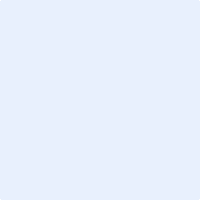 